Publicado en Málaga el 15/11/2022 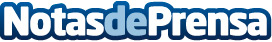 La Cátedra Fundación Mahou San Miguel de la UMA impulsa la formación especializada para jóvenes profesionales de la hostelería La Cátedra acoge la tercera edición del programa de especialización en "Dirección, Gestión e Innovación en Restauración", que dará comienzo en enero de 2023. Durante el acto, se ha hecho entrega de los premios de investigación que otorga la Cátedra al mejor Trabajo Fin de Carrera en las categorías de Grado y Máster del curso 2021-22Datos de contacto:Autor914115969Nota de prensa publicada en: https://www.notasdeprensa.es/la-catedra-fundacion-mahou-san-miguel-de-la Categorias: Andalucia Restauración Recursos humanos Premios Cursos Universidades http://www.notasdeprensa.es